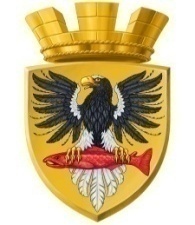 Р О С С И Й С К А Я   Ф Е Д Е Р А Ц И ЯКАМЧАТСКИЙ КРАЙП О С Т А Н О В Л Е Н И ЕАДМИНИСТРАЦИИ ЕЛИЗОВСКОГО ГОРОДСКОГО ПОСЕЛЕНИЯот 22.06.2022				                                                      № 664 -пг. ЕлизовоВ соответствии с  Федеральным законом от 25.12.2008 № 273-ФЗ                 «О противодействии коррупции», Федеральным законом от 02.03.2007             № 25-ФЗ «О муниципальной службе в Российской Федерации», Указом Президента Российской Федерации от 01.07.2010 № 821 «О комиссиях по соблюдению требований к служебному поведению федеральных государственных служащих и урегулированию конфликта интересов», Законом Камчатского края от 04.05.2008  № 58 «О муниципальной службе в Камчатском  крае»,  в связи с кадровыми изменениями в органах администрации Елизовского городского поселения	ПОСТАНОВЛЯЮ:1. Внести в постановление администрации Елизовского городского поселения от 23.12.2015 № 1012-п «Об утверждении Положения о комиссии по соблюдению требований к служебному поведению муниципальных служащих администрации Елизовского городского поселения и урегулированию конфликта интересов»  следующие изменения:1.1. Пункт 11.5 приложения № 1 после слов «заинтересованные организации» дополнить словами «использовать государственную информационную систему в области противодействия коррупции «Посейдон», в том числе для направления запросов».1.2. Приложение № 2 изложить  в редакции  согласно приложению к настоящему постановлению.2. Муниципальному казенному учреждению «Служба по обеспечению деятельности администрации Елизовского городского поселения» опубликовать (обнародовать) настоящее постановление в средствах массовой информации и разместить в информационно – телекоммуникационной сети «Интернет»  на официальном сайте администрации Елизовского городского поселения.3. Настоящее постановление вступает в силу после его официального опубликования (обнародования).4. Контроль за исполнением настоящего постановления возложить на заместителя Главы администрации Елизовского городского поселения.Глава администрацииЕлизовского городского поселения	                                                     В.А. МаслоПриложение к постановлению администрации Елизовского городского поселения от 22.06.2022 № 664-п «О внесении изменений в постановление администрации Елизовского городского поселения от 23.12.2015 г. №1012-п «Об утверждении Положения о комиссии по соблюдению требований к служебному поведению муниципальных служащих администрации Елизовского городского поселения и урегулированию конфликта интересов»«Приложение № 2 к постановлению администрации Елизовского городского поселения от 23.12.2015 г. №1012-П «Об утверждении Положения о комиссии по соблюдению требований к служебному поведению муниципальных служащих администрации Елизовского городского поселения и урегулированию конфликта интересовКомиссияпо соблюдению требований к служебному поведению муниципальных служащих администрации Елизовского городского поселенияи урегулированию конфликта интересовО внесении    изменений в     постановлениеадминистрации   Елизовского     городскогопоселения      от  23.12.2015          № 1012 -п «Об утверждении   Положения  о комиссиипо соблюдению требований  к  служебному поведению    муниципальных       служащих администрации    Елизовского    городского поселения и урегулированию конфликта интересов»О внесении    изменений в     постановлениеадминистрации   Елизовского     городскогопоселения      от  23.12.2015          № 1012 -п «Об утверждении   Положения  о комиссиипо соблюдению требований  к  служебному поведению    муниципальных       служащих администрации    Елизовского    городского поселения и урегулированию конфликта интересов»Председатель    комиссии- Прочко А.В. - заместитель главы администрации Елизовского	 поселения;Заместитель председателя комиссии - Бочарникова О.В. -  руководитель Управления делами администрации Елизовского городского поселения;Секретарь комиссии- Горбачева М.В. – заместитель начальника юридического отдела  Управления делами администрации Елизовского городского поселения;Члены комиссии- Кутепова Н.А. – заместитель руководителя - начальник юридического отдела Управления делами администрации Елизовского городского поселения;- Ребров Д.А.– руководитель Управления жилищно-коммунального хозяйства администрации Елизовского городского поселения;- Краснобаева Е.С. - руководитель Управления имущественных отношений администрации Елизовского городского поселения;- Хмельницкий А.В. - руководитель Управления архитектуры и градостроительства администрации Елизовского городского поселения;	- Семенова Е.В. - руководитель Управления финансов и экономического развития администрации Елизовского городского поселения;- Хачикян С.А. - начальник отдела по культуре молодежной политике, физической культуре и спорту администрации Елизовского городского поселения.- представитель (представители) научных организаций, профессиональных организаций высшего образования и организаций дополнительного профессионального образования в Камчатском крае, деятельность которых связана с  государственной службой (по согласованию)Участники заседания комиссии с правом совещательного голоса:- непосредственный руководитель муниципального служащего, в отношении которого Комиссией рассматривается вопрос о соблюдении требований к служебному поведению и (или) требований об урегулировании конфликта интересов;- муниципальные служащие, замещающие должности муниципальной службы в администрации Елизовского городского поселения, которые могут дать пояснения по вопросам муниципальной службы и вопросам, рассматриваемым Комиссией, должностные лица других органов местного самоуправления Елизовского городского поселения, представители заинтересованных организаций, представитель муниципального служащего, в отношении которого Комиссией рассматривается вопрос о соблюдении требований к служебному поведению и (или) требований об урегулировании конфликта интересов.»